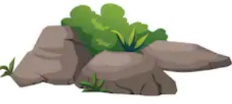 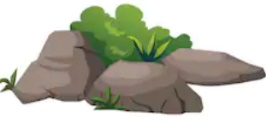 OverviewOverviewSoilSoilSoilSoilSoil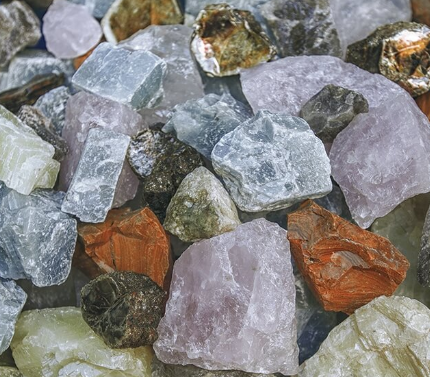 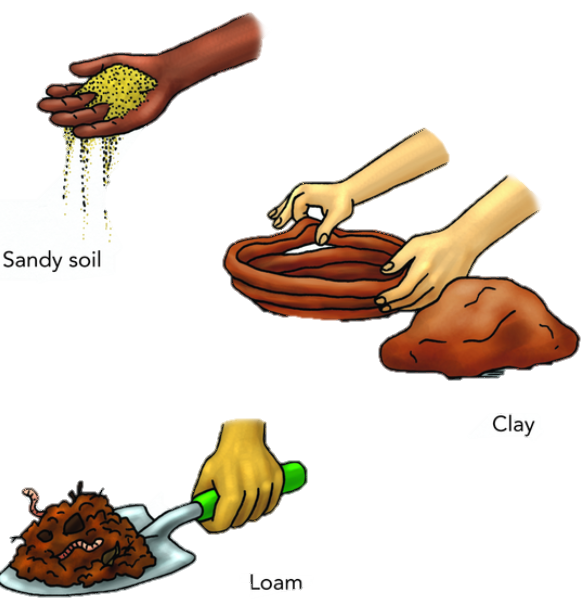 Classifications of RocksClassifications of RocksSedimentary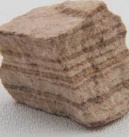 -These rocks are formed when small particles of mineral are washed down rivers or other bodies of water.-They become squashed at the bottom of lakes or and are formed over millions of years as sediment is squashed on top. They are porous (let water through) and can be easily worn down. Igneous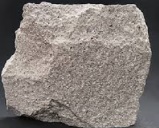 	 -Igneous rocks are formed from magma, a hot underground liquid.-Sometimes, magma cools under the earth’s surface and forms rocks. Other times, magma flows out in volcanic eruptions as lava. It mixes with other minerals to form rocks on the surface. Many igneous rocks are non-porous.Sedimentary-These rocks are formed when small particles of mineral are washed down rivers or other bodies of water.-They become squashed at the bottom of lakes or and are formed over millions of years as sediment is squashed on top. They are porous (let water through) and can be easily worn down. Igneous	 -Igneous rocks are formed from magma, a hot underground liquid.-Sometimes, magma cools under the earth’s surface and forms rocks. Other times, magma flows out in volcanic eruptions as lava. It mixes with other minerals to form rocks on the surface. Many igneous rocks are non-porous.Sedimentary-These rocks are formed when small particles of mineral are washed down rivers or other bodies of water.-They become squashed at the bottom of lakes or and are formed over millions of years as sediment is squashed on top. They are porous (let water through) and can be easily worn down. Igneous	 -Igneous rocks are formed from magma, a hot underground liquid.-Sometimes, magma cools under the earth’s surface and forms rocks. Other times, magma flows out in volcanic eruptions as lava. It mixes with other minerals to form rocks on the surface. Many igneous rocks are non-porous.FossilsFossilsFossilsFossilsFossilsSedimentary-These rocks are formed when small particles of mineral are washed down rivers or other bodies of water.-They become squashed at the bottom of lakes or and are formed over millions of years as sediment is squashed on top. They are porous (let water through) and can be easily worn down. Igneous	 -Igneous rocks are formed from magma, a hot underground liquid.-Sometimes, magma cools under the earth’s surface and forms rocks. Other times, magma flows out in volcanic eruptions as lava. It mixes with other minerals to form rocks on the surface. Many igneous rocks are non-porous.Sedimentary-These rocks are formed when small particles of mineral are washed down rivers or other bodies of water.-They become squashed at the bottom of lakes or and are formed over millions of years as sediment is squashed on top. They are porous (let water through) and can be easily worn down. Igneous	 -Igneous rocks are formed from magma, a hot underground liquid.-Sometimes, magma cools under the earth’s surface and forms rocks. Other times, magma flows out in volcanic eruptions as lava. It mixes with other minerals to form rocks on the surface. Many igneous rocks are non-porous.Metamorphic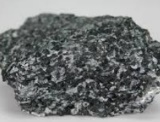  -These rocks are formed when rock becomes warm enough to bend and mould, but not enough to become a liquid.-Metamorphic rocks can sometimes form interesting shapes, depending upon how they have been moulded. Normally (but not always) metamorphic rocks are non-porous.  Meteorite (not formed on Earth)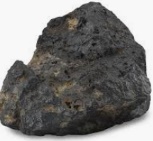  -Meteorites are rocks that have landed on Earth from space. -These rocks were not formed on Earth.-This means that scientists are able to study planets without ever actually going there.Metamorphic -These rocks are formed when rock becomes warm enough to bend and mould, but not enough to become a liquid.-Metamorphic rocks can sometimes form interesting shapes, depending upon how they have been moulded. Normally (but not always) metamorphic rocks are non-porous.  Meteorite (not formed on Earth) -Meteorites are rocks that have landed on Earth from space. -These rocks were not formed on Earth.-This means that scientists are able to study planets without ever actually going there.Metamorphic -These rocks are formed when rock becomes warm enough to bend and mould, but not enough to become a liquid.-Metamorphic rocks can sometimes form interesting shapes, depending upon how they have been moulded. Normally (but not always) metamorphic rocks are non-porous.  Meteorite (not formed on Earth) -Meteorites are rocks that have landed on Earth from space. -These rocks were not formed on Earth.-This means that scientists are able to study planets without ever actually going there.Metamorphic -These rocks are formed when rock becomes warm enough to bend and mould, but not enough to become a liquid.-Metamorphic rocks can sometimes form interesting shapes, depending upon how they have been moulded. Normally (but not always) metamorphic rocks are non-porous.  Meteorite (not formed on Earth) -Meteorites are rocks that have landed on Earth from space. -These rocks were not formed on Earth.-This means that scientists are able to study planets without ever actually going there.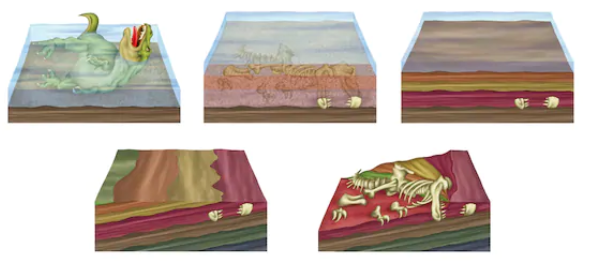 